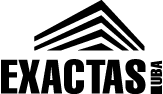 Universidad de Buenos Aires   Facultad de Ciencias Exactas y Naturales      Departamento de xxxxBuenos Aires, xx de xxxx de 2022Sr. Secretario AcadémicoDr. Julián F. BonderS/DREF. EX 2022-xxxxxxxx- -UBA-DMESA#FCENDe mi consideración:Por la presente se elevan las actuaciones referidas al expediente de referencia que se detallan a continuación-Tema de Prueba de oposición y cronograma de exposición publicado el xx de xxxx de 2022 en la cartelera del SIGEDEP.-Nota de renuncia presentada por la postulante xxx (opcional)-Formulario presentado por veedora del claustroxxx-Comprobante de envío de antecedentes al Jurado y veedor/a.-Dictamen firmado por el Jurado y publicado en cartelera el día xx de xxxx a las xx horas.-Captura de pantalla de la publicación del dictamen en cartelera del SIGEDEP.(opcional)Sin otro particular, la saludo muy atte.Director/aDepartamento de xx